Arghi  Class WK:18th– 25thth January 2021    AreaActivity Links EnglishStory  When Charlie McButton Lost Powerby Suzanne Collins  (Author), Mike Lester (Illustrator)listen / watch  and read along with the story on YouTubeCharlie s forced to find other things to do when his computer stops working due to a power cut caused by a thunderstorm. Think of something you could do if you had a power cut. Draw a picture to illustrate your idea. If you can, write a caption or sentence about your picture. Communication: Sign along:  Practice your signs for different types of weather.Proloquo 2 Go: use your ipad to describe the weather everyday  Reading & Phonics: – In the story there are lots of words that rhyme find pairs of words in the text that rhymehttps://www.youtube.com/watch?v=jB-FTNTqStE         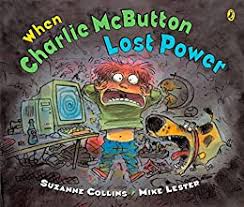 for PDF version http://www.crazy4computers.net/uploads/8/0/8/1/8081888/when_charlie_mcbuttons_lost_power_pdf_book.pdfMathsUse some of your air dry clay to make any of these 3D shapes 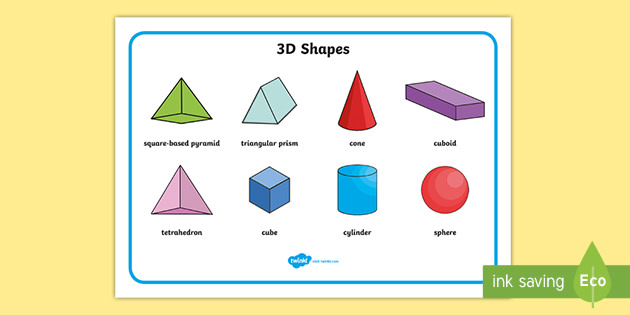 Creativity Charlie did not want to play with clay.You could see if you like making things with clay.Have a go at a clay snail 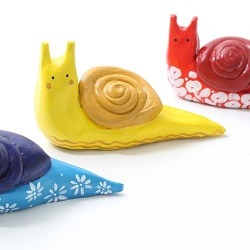 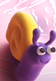 https://www.youtub e.com/watch?v=gq5XNbWPcEk( they use different coloured clay but you can paint yours when it is dryHomemade Air Dry Clay RecipeIngredients2 cups baking soda1 cup cornflour (plus more for kneading)1 ½ cups waterInstructionsIn a small pan, mix the baking soda and cornflour. Stir in the water until completely blended.Place pan over medium heat and cook, stirring constantly for 10 to 15 minutes until the clay begins to form. Remove from heat and continue stirring until the mixture becomes a sticky but soft dough.Allow the dough to cool to the touch.Place dough on a surface coated with additional cornflour. Begin kneading the clay adding more cornflour as needed until the clay becomes smooth and the tacky feeling is gone.To store, wrap tightly in plastic wrap and place in an airtight container.To dry, place shapes on a drying rack. If needed, flip shapes over after one side has dried. Depending on the thickness of the object, the clay may take up to 3 days to dry completely.     IndividualityIn the storyCharlie knows what he likes and what he likes not.Make a list of all the things you like to do and the things you do not like to do. See if you can give reasons why.Charlie was in trouble for being unkind to his little sister How did his little sister feel?How did this make Charlie feel?Try a guided meditation from Cosmic Kids Friendly Wishes (Peace Out: Guided Meditation for Kids) | Cosmic KidsUse feelings page on Ipad or in communication aids or Download feelings and emotions cards to support https://www.twinkl.co.uk/resource/t-t-2157-emotions-word-cardshttps://www.youtube.com/watch?v=HtYIQiXyrsECommunityUse the internet to find out what games and toys children played with in Victorian times, before everyone had electricity in their homes and long before computer games were invented. Try making a ball and cup game.Ask older family members what games and toys they played with when they were little. Find out what early computer games were like have a go at pong one of the first video games ever https://www.ponggame.org/(I remember playing this!)	Cup and Ball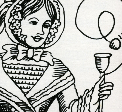 Try to get the ball in the cup: harder than it looks!Making the toy1) Make a small cup, cut from a plastic bottle 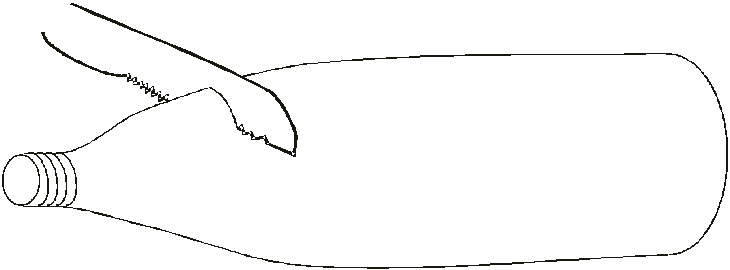 2) Cut a piece of thread or string no longer than half your height.Tie it to the cup.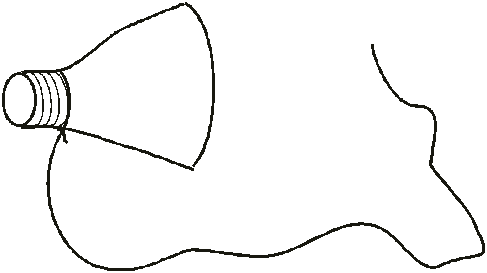 3) Find a small ‘ball’. Anything will do, screwed up newspaper is good. Make a hole if necessary.Tie it to the end of the string.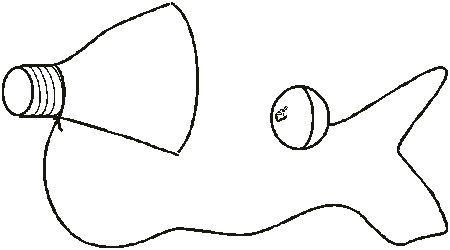 Connect the ball to the cup with stringSwing the ‘ball’ and try to catch it in the cupChallengeSome electrical items have to be plugged into a power source some use batteries. Charlie was looking for an AAA batterycan you find something that uses batteries What type of batteries can you find What shape are they?Why do some things need bigger batteries? Find out about electricity safety in the home http://www.switchedonkids.org.uk/electrical-safety-in-your-homePlease refer to annual reviews for your child’s personalised targets.I would love to see and hear about what you have been doing, feel free to email myself anytime – swright@parklane,cheshire.sch.uk Please refer to annual reviews for your child’s personalised targets.I would love to see and hear about what you have been doing, feel free to email myself anytime – swright@parklane,cheshire.sch.uk Please refer to annual reviews for your child’s personalised targets.I would love to see and hear about what you have been doing, feel free to email myself anytime – swright@parklane,cheshire.sch.uk 